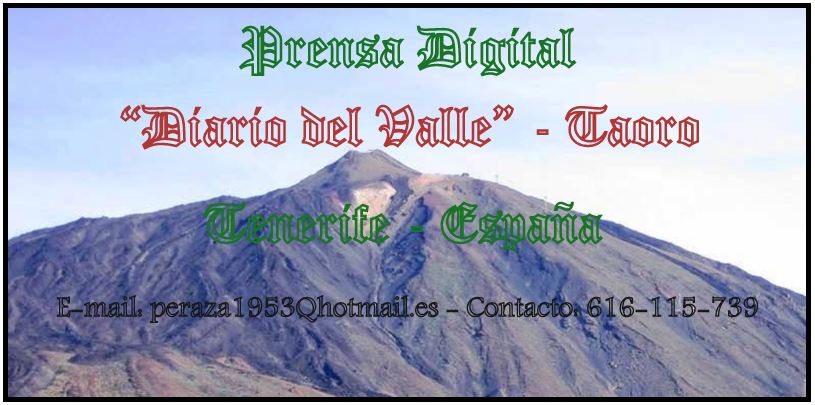 FLOREOS DEL TEIDE José PerazaHablamos en la tarde hoy con Pedro Fumero Quintero, quien me cuenta paso a paso, cómo nace esta asociación de Canarios de Canto, “FLOREOS DEL TEIDE”. 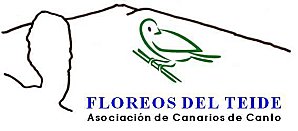 -Un día nos reunimos tres amigos los que nos encontramos y nos pusimos hablar de lo que nos gusta, que es los pájaros, a raíz de aquí, empezamos y decidimos formar esta asociación, anteriormente mencionada y un tiempo más tarde se unió otro amigo. ¿Preguntamos como se llaman los responsables de la misma?, -nos dice que son los siguientes:-. Presidente: Don José Antonio Fumero Quintero-. Vicepresidente: Juan José González Vera.-. Secretario y Tesorero: Don Pedro Fumero Quintero.-. 1º Vocal: Aihtami Jorge López.Me cuenta que esta asociación está Registrada con el nº G1/S1/-18390-12TF, en el Registro de Asociaciones de Canarias. A aparte también está registrada en la Federación Española de Canarios de Canto (FECC), bajo el nº 38.002. Así como está inscrita en el Registro Municipal de Entidades Ciudadanas del Excmo. Ayuntamiento de esta Villa de Los Realejos, con el nº 196.Para mayor información adjuntamos los siguientes nº de Teléfonos 676-836-059 y 625-109-071, de igual forma lo pueden hacer a través del correo electrónico: -. floreosdelteide@gmail.com-. floreosdelteide@hotmail.es-. Horarios de: 17:00 a 21:00 horas. Excepto; Festivos y Domingos También por la página web: http://floreosdelteide.jimdo.com/Me comenta en esta entrevista, que ya han tenido los primeros contactos con el Ayuntamiento realejero, con el fin de solicitar un local para la realización del "I CONCURSO DE CANARIOS DE CANTO TIMBRADO DISCONTINUO - 2012"Destacar que este concurso contará con la asistencia de otras Asociaciones del Archipiélago Canario. El que tendrá lugar los días 16, 17 y 18 de Noviembre del presente año. Como Juez del certamen actuara el Juez Nacional perteneciente a (FECC) Don Joaquín Medina Illán.Esta Asociación aceptara en su seno a todo aquel que quiera dedicarse a este a este mundo del canario de canto, siempre contara con el apoyo, ayuda y asesoramiento sobre la reproducción, cuidados y mantenimientos necesarios, para la cría de estos pájaros.Así mismo se llevaran a cabo reuniones y charlas de personas especializadas, como veterinarios, criadores famosos, jueces, etc… a las cuales podrán asistir todos los socios de la asociación y persona que estén relacionadas con las aves.Agrademos a los componentes de la Asociación Canarios de Canto, “FLOREOS DEL TEIDE”. La amabilidad en atenderme, desde aquí, desearle mucha suerte en este camino, en dirección al futuro.